NOM ET PRÉNOM DU CANDIDAT :      NUMERO D’INSCRIPTIO AU CONCOURS !      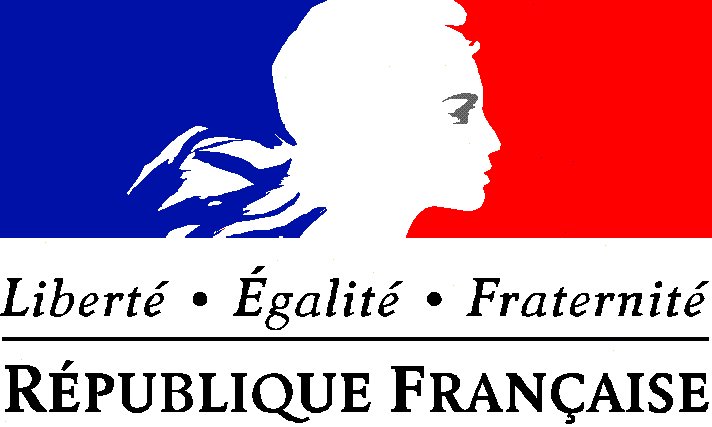 MINISTÈRE DE L’EUROPE ET DES AFFAIRES ÉTRANGÈRESDirection générale de l'administration et de la modernisation (DGA)Direction des ressources humaines (DRH)AVERTISSEMENTLe candidat devra fournir au Bureau des concours et examens professionnels un dossier complet avec curriculum vitae. Il conservera une copie du dossier remis.Le dossier devra être entièrement dactylographié et transmis au Bureau des concours et examens professionnels soit par courrier en recommandé simple soit par courriel (en un seul fichier .pdf, CV compris) à concours.inscription@diplomatie.gouv.fr.Les candidats sont vivement encouragés à être concis dans leurs réponses et à respecter le nombre maximum de pages indiqué pour certaines rubriques.Le dossier RAEP, adressé au Bureau des concours et examens professionnels, qui ne correspondra pas au modèle en ligne sera signalé aux membres de jury. De plus, tout document, non demandé tel que lettre de recommandation, formulaire d’évaluation, attestation de stage, fourni par le candidat, sera retiré du dossier RAEP avant consultation par les membres de jury.NB : le guide méthodologique est disponible sur le site www.diplomatie.gouv.fr, rubrique « emplois, concours », catégorie B. Madame		 MonsieurNom (s) :- de famille :      - d’usage (si différent du nom de famille) :      Prénom (s) :      Date et lieu de naissance :     Statut : Fonctionnaire. Précisez : -  fonction publique de l’Etat  fonction publique territoriale  fonction publique hospitalière - corps ou cadre d’emploi :       Agent non-titulaire Autre (précisez)     Administration ou organisme d’affectation actuel :      Langue(s) étrangère(s):Intitulé de la réalisation professionnelle :      Curriculum vitae avec photo (obligatoire), 2 pages maximumFiche descriptive de l’emploi actuel (obligatoire)Documents attestant de la réalisation professionnelle décrite (Facultatif)
7 pages maximum au totalJe soussigné(e)(Nom, prénom (s)) :     certifie sur l’honneur : l’exactitude des informations figurant dans le présent dossier ;  avoir pris connaissance des sanctions pénales encourues par toute personne se livrant à de fausses déclarations :« Constitue un faux toute altération frauduleuse de la vérité, de nature à causer un préjudice et accompli par quelque moyen que ce soit, dans un écrit ou tout autre support d’expression de la pensée qui a pour objet ou qui peut avoir pour effet d’établir la preuve d’un droit ou d’un fait ayant des conséquences juridiques.Le faux et l’usage de faux sont punis de trois ans d’emprisonnement et de 45 000 euros d’amende » (Code pénal,  art. 441-6).L’administration se réserve la possibilité de vérifier l’exactitude des déclarations figurant dans ce dossier et l’authenticité des documents joints.  à       , le      /       /     Signature du candidat DOSSIER DE RECONNAISSANCE DES ACQUISDE L’EXPERIENCE PROFESSIONNELLECONCOURS INTERNEau titre de l’année 2020Secrétaire de chancellerieI / IDENTIFICATIONluécritparlé     ……………………………………………………..     ……………………………………………………..     ……………………………………………………..     ……………………………………………………..II/ DECLINAISON DES COMPETENCES Compétences attenduesCompétences détenuesConditions d’acquisitionPériodesActivités exercéesIII / DESCRIPTION D’UNE REALISATION PROFESSIONNELLEAnalyse de la réalisation professionnelle et des compétences mises en œuvre dans ce cadreIV / MOTIVATIONS V / PIECES A JOINDRE AU DOSSIERTout document, non demandé tel que lettre de recommandation, FANEV, attestation de stage, fourni par le candidat, sera retiré du dossier RAEP avant consultation par les membres de jury.VI / DECLARATION SUR L’HONNEUR